НАРУЧИЛАЦКЛИНИЧКИ ЦЕНТАР ВОЈВОДИНЕул. Хајдук Вељкова бр. 1, Нови Сад(www.kcv.rs)ОБАВЕШТЕЊЕ О ЗАКЉУЧЕНОМ УГОВОРУ У ПОСТУПКУ ЈАВНЕ НАБАВКЕ БРОЈ 273-18-O, партија 3Врста наручиоца: ЗДРАВСТВОВрста предмета: Опис предмета набавке, назив и ознака из општег речника набавке: Два Ц лука за потребе снимања лежећих пацијената у УЦ за Клинику за ортопедску хирургију и трауматологију33100000 – медицинска опремаУговорена вредност: без ПДВ-а 14.696.916,00 динара, односно 17.636.299,20 динара са ПДВ-омКритеријум за доделу уговора: најнижа понуђена цена.Број примљених понуда: 1Понуђена цена: Највиша:  14.696.916,00 динараНајнижа:  14.696.916,00 динараПонуђена цена код прихваљивих понуда:Највиша:  14.696.916,00 динараНајнижа:  14.696.916,00 динараДатум доношења одлуке о додели уговора: 03.12.2018.Датум закључења уговора: 13.12.2018.Основни подаци о добављачу:„Мedicom“ д.о.о. ул. Поцерска бр. 3, ШабацПериод важења уговора: до дана до када добављач у целости испоручи наручиоцу добро, тј. гарантни рок престане да важи.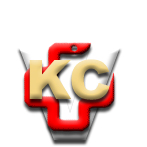 КЛИНИЧКИ ЦЕНТАР ВОЈВОДИНЕАутономна покрајина Војводина, Република СрбијаХајдук Вељкова 1, 21000 Нови Сад,т: +381 21 484 3 484 e-адреса: uprava@kcv.rswww.kcv.rs